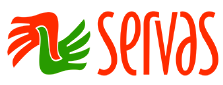 You must show this letter to your host as soon as you arrive.

Are you a Servas host: yes / no
NAME: 	AGE: 	GENDER: 	NATIONALITY: 	PASSPORT No.: 	OCCUPATION: 	LANGUAGES SPOKEN: 	HOME ADDRESS: 	PHONE: 	E-mail: 	COUNTRIES YOU WILL VISIT: ………………………..…………………………………………………….	Name(s) of other SERVAS traveller(s) travelling with you: 	PERSONAL BACKGROUND (Briefly describe yourself, your education + present occupation, your interests + hobbies, previous Servas experience, membership of organisations, previous travels, and why you are travelling with Servas):